Applicator Spray for BOARBETTER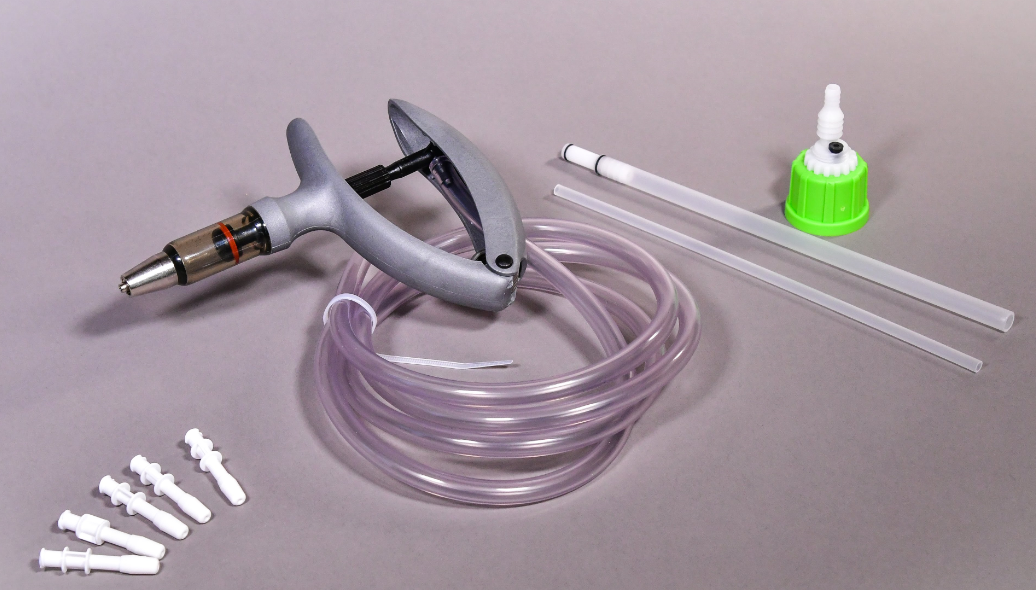 Product Information1 kit composed of:
- 1 syringe 2mL + tube
- 1 cap + 2 tube
- 5 nozzle sprayProduct InformationNumber ArticleList price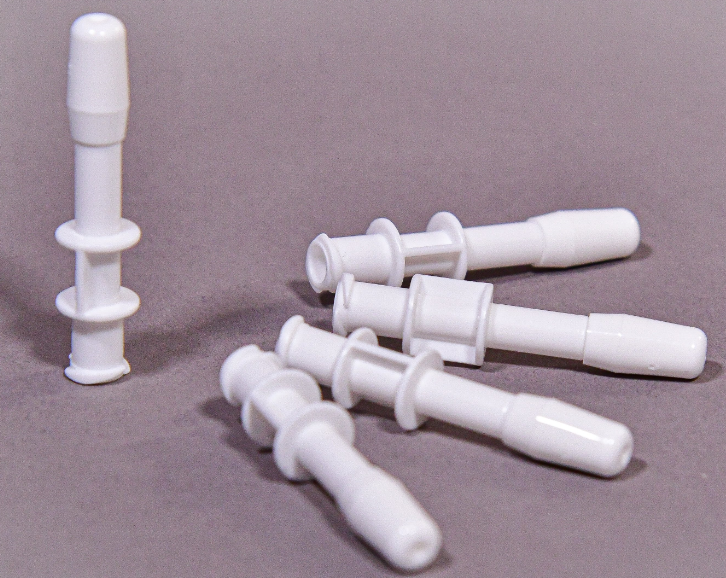 NOZZLE SPRAY:
Bag of 100 nozzles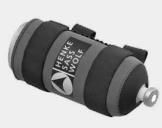 Bottle HolderBelt model for 1 L bottles x1